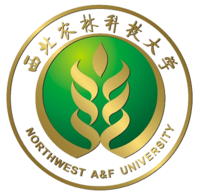 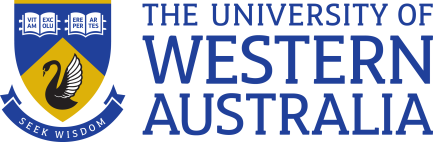 UWA　English RequirementNWAFU Bachelor Degree Programs and CollegesUWA Faculty and Master Degree Programs1） Faculty of Arts, Business, Education and LawsBachelor of Economics (International Economy and Trade)Bachelor of Management (Accounting)Bachelor of Economics (Finance)Bachelor of Economics (Economics)Bachelor of Management (Economics and Management of Agriculture and Forestry)Bachelor of Management (Business Management)Bachelor of Management (Marketing)Master of CommerceMaster of Business Information and Logistics Management Master of Professional AccountingMaster of Applied FinanceMaster of Human Resources and Employment RelationsMaster of MarketingMaster of Economics2）Faculty of ScienceMaster of Agricultural EconomicsBachelor of Agriculture (Agricultural Engineering)Bachelor of Agriculture (Agronomy)Bachelor of Agriculture (Animal Science)Bachelor of Agriculture (Aquaculture)Bachelor of Agriculture (Forest Protection)Bachelor of Agriculture (Forest)Bachelor of Agriculture (Horticulture)Bachelor of Agriculture (Landscape)Bachelor of Agriculture (Pasture Science)Bachelor of Agriculture (Pharmaceutical Engineering)Bachelor of Agriculture (Plant Protection)Bachelor of Agriculture (Plant Science and Technology)Bachelor of Agriculture (Seed Science and Engineering)Bachelor of Agriculture (Veterinary Medicine)Bachelor of Agriculture (Water and Soil Conservation and Control Desertification)Bachelor of Economics (Economics)Bachelor of Economics (Finance)Bachelor of Economics (Insurance)Bachelor of Engineering (Environmental Engineering)Bachelor of Engineering (Environmental Science)Bachelor of Engineering (Food Quality and Safety)Bachelor of Engineering (Food Science)Bachelor of Engineering (Forest Chemical Engineering)Bachelor of Management (Accounting)Bachelor of Management (Agriculture and Forest Economics and Management)Bachelor of Management (Business Administration)Bachelor of Management (Land Resources and Management)Bachelor of Management (Marketing)Agricultural EconomicsMaster of AgricultureBachelor of Agriculture (Agricultural Engineering)Bachelor of Agriculture (Agronomy)Bachelor of Agriculture (Animal Science)Bachelor of Agriculture (Aquaculture)Bachelor of Agriculture (Forest Protection)Bachelor of Agriculture (Forest)Bachelor of Agriculture (Horticulture)Bachelor of Agriculture (Landscape)Bachelor of Agriculture (Pasture Science)Bachelor of Agriculture (Pharmaceutical Engineering)Bachelor of Agriculture (Plant Protection)Bachelor of Agriculture (Plant Science and Technology)Bachelor of Agriculture (Seed Science and Engineering)Bachelor of Agriculture (Veterinary Medicine)Bachelor of Agriculture (Water and Soil Conservation and Control Desertification) Bachelor of Engineering (Environmental Engineering)Bachelor of Engineering (Environmental Science)Bachelor of Engineering (Food Quality and Safety)Bachelor of Engineering (Food Science)Bachelor of Engineering (Forest Chemical Engineering)Bachelor of Science (Bioengineering)Bachelor of Science (Biology)Bachelor of Science (Biotechnology)Bachelor of Science (Resources and Environmental Science)Crop and Livestock Farming SystemsBachelor of Agriculture (Animal Science)Bachelor of Agriculture (Aquaculture)Bachelor of Agriculture (Plant Protection)Bachelor of Agriculture (Plant Science and Technology)Bachelor of Agriculture (Veterinary Medicine)Bachelor of Science (Bioengineering)Bachelor of Science (Biology)Bachelor of Science (Biotechnology)Genetics and BreedingBachelor of Agriculture (Agricultural Engineering)Bachelor of Agriculture (Agronomy)Bachelor of Agriculture (Forest Protection)Bachelor of Agriculture (Forest)Bachelor of Agriculture (Horticulture)Bachelor of Agriculture (Plant Protection)Bachelor of Agriculture (Plant Science and Technology)Bachelor of Agriculture (Seed Science and Engineering)Bachelor of Agriculture (Water and Soil Conservation and Control Desertification)Bachelor of Engineering (Environmental Engineering)Bachelor of Engineering (Environmental Science)Bachelor of Engineering (Forest Chemical Engineering)Bachelor of Science (Resources and Environmental Science)Soil Science and Plant NutritionMaster of BiotechnologyBachelor of Science (Bioengineering)Bachelor of Science (Biology)Bachelor of Science (Biotechnology)Biochemistry and Molecular BiologyEnvironmental BiotechnologyGenetics and BreedingGenetics and GenomicsMaster of Environmental Science SpecialisationsBachelor of Agriculture (Forest Science)Bachelor of Agriculture (Forest Protection)Bachelor of Agriculture (Plant Protection) Bachelor of Management (Resource and Environment Sciences)Bachelor of Agriculture (Environmental Science)Bachelor of Engineering (Land Protection and Desertification Prevention)Bachelor of Engineering (Environmental Engineering) Environmental ManagementGeographic Information Science and     Environmental Management Land and Water ManagementInternational Development SpecialisationsBachelor of Economics (International Economics and Trading)Bachelor of Economics (Economics)Economics of DevelopmentDevelopment Policy and PracticePolitics and Development Urban and Regional PlanningBachelor of Management (Land Resources and Management) Bachelor of Economics (Agriculture and Forest Economics and Management)Bachelor of Science (Geographic Information Science)Bachelor of Science (Human Geography and City and Country Planning)Urban and Regional PlanningQualificationMinimum RequirementNext Generation TOEFL - Internet-based Test (iBT)Note: results are valid for two years onlyOverall score of 82 with minimum scores in the following sections:22 in Writing 20 in Speaking20 in Listening 18 in ReadingIELTS (Academic) Note: results are valid for two years onlyOverall score of 6.5 (no individual band less than 6.0)CELT Bridging Course (20 weeks)Final CELT examination of 70%Degree studies taught and examined in English outside AustraliaAt least two years of successful full-time degree studies, undertaken and examined in English outside Australia, and assessed by UWA to be equivalent to Australian degree studies.